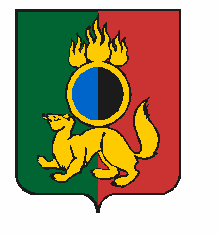 ГЛАВА ГОРОДСКОГО ОКРУГА ПЕРВОУРАЛЬСКПОСТАНОВЛЕНИЕг. ПервоуральскВ соответствии со статьей 17 Федерального закона от 6 октября 2003 года №131-ФЗ «Об общих принципах организации местного самоуправления в Российской Федерации», статьей 5.2 Федерального закона от 6 марта 2006 года № 35-ФЗ «О противодействии терроризму», руководствуясь Положением об антитеррористической комиссии в муниципальном образовании, расположенном на территории Свердловской области, утверждённым решением Председателя антитеррористической комиссии в Свердловской области от 14 января 2020 года № 2, в целях обеспечения своевременного исполнения решений (поручений) антитеррористической комиссии городского округа Первоуральск, руководствуясь Уставом городского округа ПервоуральскПОСТАНОВЛЯЮ:Утвердить Регламент осуществления контроля за исполнением решений (поручений) антитеррористической комиссии городского округа Первоуральск (прилагается).Настоящее постановление разместить на официальном сайте городского округа Первоуральск.Контроль за исполнением настоящего постановления возложить на заместителя Главы Администрации городского округа Первоуральск по взаимодействию с органами государственной власти и общественными организациями В.А. Таммана.Глава городского округа Первоуральск 	И.В. Кабец13.08.2021№64Об утверждении Регламента осуществления контроля за исполнением решений (поручений) антитеррористической комиссии городского округа Первоуральск 